		Agreement		Concerning the Adoption of Harmonized Technical United Nations Regulations for Wheeled Vehicles, Equipment and Parts which can be Fitted and/or be Used on Wheeled Vehicles and the Conditions for Reciprocal Recognition of Approvals Granted on the Basis of these United Nations Regulations*		(Revision 3, including the amendments which entered into force on 14 September 2017)_________		Addendum 152 – UN Regulation No. 153		Amendment 2Supplement 2 to the original version of the Regulation – Date of entry into force: 22 June 2022		Uniform provisions concerning the approval of vehicles with regard to fuel system integrity and safety of electric power train in the event of a rear-end collisionThis document is meant purely as documentation tool. The authentic and legal binding text is: ECE/TRANS/WP.29/2021/127._________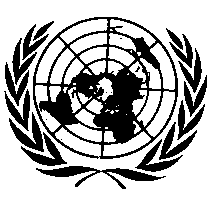 UNITED NATIONSParagraph 2.31., renumber the note as note 1 and insert note 2, to read:"2.31.	…	Note 1: …Note 2:	For pulsating DC voltages (alternating voltages without change of polarity) the DC threshold shall be applied."E/ECE/TRANS/505/Rev.3/Add.152/Amend.2E/ECE/TRANS/505/Rev.3/Add.152/Amend.230 August 2022